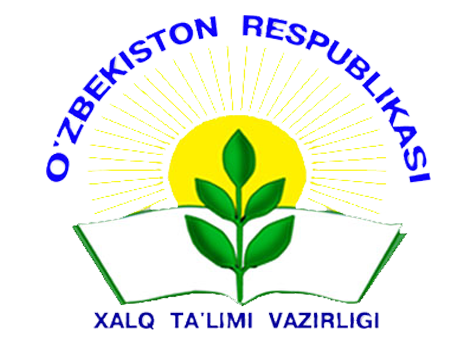 ANDIJON VILOYATI XALQ TA’LIMI BOSHQARMASI 
SHAHRIXON TUMANI XTB TASARRUFIDAGI 
25-UMUMIY O’RTA TA’LIM MAKTABIINFORMATIKA FANI O’QITUVCHISI 
SALOHIDDIN G‘OPIROVNING 
2018-2019 O’QUV YILIGA 5-11-SINFLARDA 
“INFORMATIKA VA AXBOROT TEXNOLOGIYALARI” FANIDAN“Tasdiqlayman”maktab direktori: ______________  M.Qosimov      O’IBDO’:                                       ______________ X. XojimatovShahrixon tumani XTBaniq fanlar  metodisti: 				   _______________ T. Isroilov                         Metod birlashma rahbari:                ______________ M. Umaraliyev“________”  ___________________2018 yil5-SINF “INFORMATIKA” FANIDAN 2018-2019 O’QUV YILI UCHUN 
YILLIK    TAQVIMIY-MAVZUIY ISH REJA(haftasiga 0.5 soatdan, jami 17 soat)6-SINF “INFORMATIKA VA AXBOROT TEXNOLOGIYALARI” FANIDAN 2018-2019 O’QUV YILI UCHUN 
YILLIK  TAQVIMIY-MAVZUIY ISH REJA (haftasiga 0.5 soatdan, jami 17 soat)7-SINF “INFORMATIKA VA AXBOROT TEXNOLOGIYALARI” FANIDAN 2018-2019 O’QUV YILI UCHUN 
YILLIK  TAQVIMIY-MAVZUIY ISH REJA (haftasiga 0.5 soatdan, jami 17 soat)8-SINF “INFORMATIKA” FANIDAN 2018-2019 O’QUV YILI UCHUN 
YILLIK    TAQVIMIY-MAVZUIY ISH REJA (haftasiga 1 soatdan, jami 34 soat)9-SINF “INFORMATIKA” FANIDAN 2018-2019 O’QUV YILI UCHUN 
YILLIK    TAQVIMIY-MAVZUIY ISH REJA (haftasiga 2 soatdan, jami 68 soat)10-SINF “INFORMATIKA VA AXBOROT TEXNOLOGIYALARI” FANIDAN 2018-2019 O’QUV YILI UCHUN 
YILLIK    TAQVIMIY-MAVZUIY ISH REJA (haftasiga 2 soatdan, jami 68 soat)11-SINF “INFORMATIKA VA AXBOROT TEXNOLOGIYALARI” FANIDAN 2018-2019 O’QUV YILI UCHUN 
YILLIK    TAQVIMIY-MAVZUIY ISH REJA (haftasiga 1 soatdan, jami 34 soat)Dars soatiBob va mavzularSoatiKalendar vaqtiKalendar vaqtiBajarilgan vaqtiBajarilgan vaqtiUyga vazifaIzoxDars soatiBob va mavzularSoatiABABUyga vazifaIzoxI chorakI chorakI chorakI chorakI chorakI chorakI chorakI chorakI chorak1-dаrsXavfsizlik texnikasi qoidalari va sanitariya-gigiyena talablari 12-dаrsKompyuter. Kompyuterning asosiy qurilmalari va ularning vazifalari 13-dаrsKompyuterni boshqarish dasturi14-dаrsFayl  yoki papkani ochish 15-dаrsAmaliy mashg’ulot1II chorakII chorakII chorakII chorakII chorakII chorakII chorakII chorakII chorak6-dаrsKlaviatura bilan tanishuv17- dаrsKlaviatura trenajorida mashqlar18-dаrsKlaviatura trenajorida mashqlar19-dаrsKompyuterdagi  kalkulyatordan foydalanish   1III chorakIII chorakIII chorakIII chorakIII chorakIII chorakIII chorakIII chorakIII chorak10-dаrsPaint dasturi haqida111-dаrs  Paint uskunalar paneli va undan foydalanish112-dаrsPaintda amallar bajarish113-dаrsPaintda rasmlarni qayta ishlash114-dаrsPaintda amaliy vazifalar bajarish1IV chorakIV chorakIV chorakIV chorakIV chorakIV chorakIV chorakIV chorakIV chorak15-dаrsKompyuter o‘yinlari haqida116-dаrsKompyuter o‘yinlari117-dаrsNazorat ishi1Dars soatiBob va mavzularSoatiKalendar vaqtiKalendar vaqtiBajarilgan vaqtiBajarilgan vaqtiUyga vazifaIzoxDars soatiBob va mavzularSoatiABABUyga vazifaIzoxI chorakI chorakI chorakI chorakI chorakI chorakI chorakI chorakI chorak1-dаrsMatn muharrirlari.12-dаrsMS Word matn protsessori interfeysi13-dаrsHujjat hosil qilish va saqlash14-dаrsWordda matn yozish qoidalari15-dаrsHujjatlarning asosiy parametrlari 1II chorakII chorakII chorakII chorakII chorakII chorakII chorakII chorakII chorak6-dаrsHujjatlarni tahrir qilish17- dаrsHujjatni formatlash18-dаrsHujjatlarni tahrirlash va formatlashga oid mashqlar19-dаrsHujjatlarda rasmlar bilan ishlash.1III chorakIII chorakIII chorakIII chorakIII chorakIII chorakIII chorakIII chorakIII chorak10-dаrsHujjatlarda shakllar va chizmalar111-dаrs  Rasm va chizmalarga oid amaliy dars112-dаrsHujjatlarda jadvallar bilan ishlash113-dаrsJadvallar ustida amallar 114-dаrsWord Art obyekti1IV chorakIV chorakIV chorakIV chorakIV chorakIV chorakIV chorakIV chorakIV chorak15-dаrsWord formulalar yozish116-dаrsWord hujjatni chop etish117-dаrsNazorat ishi1Dars soatiBob va mavzularSoatiKalendar vaqtiKalendar vaqtiKalendar vaqtiBajarilgan vaqtiBajarilgan vaqtiBajarilgan vaqtiUyga vazifaIzoxDars soatiBob va mavzularSoati7-A7-B7-D7-A7-B7-DUyga vazifaIzoxI chorakI chorakI chorakI chorakI chorakI chorakI chorakI chorakI chorakI chorakI chorakI BOB. AXBOROTI BOB. AXBOROTI BOB. AXBOROTI BOB. AXBOROTI BOB. AXBOROTI BOB. AXBOROTI BOB. AXBOROTI BOB. AXBOROTI BOB. AXBOROTI BOB. AXBOROTI BOB. AXBOROT1-dаrsAxborot tushunchasi va bilish haqida12-dаrsAxborotlar ustida bajariladigan amallar13-dаrsAxborotlarni kodlash usullari14-dаrsSanoq sistemalari haqida15-dаrsIkkilik sanoq sistemasida amallar bajarish1II chorakII chorakII chorakII chorakII chorakII chorakII chorakII chorakII chorakII chorakII chorak6-dаrsAmaliy mashg‘ulot17- dаrsBir sanoq sistemasidagi sonlarni boshqa sanoq sistemasida tasvirlash18-dаrsAmaliy mashg‘ulot19-dаrsAxborotlarning kompyuterda tasvirlanishi1III chorakIII chorakIII chorakIII chorakIII chorakIII chorakIII chorakIII chorakIII chorakIII chorakIII chorak10-dаrsAmaliy mashg‘ulot1II BOB. INTERNETDA ISHLASH ASOSLARIII BOB. INTERNETDA ISHLASH ASOSLARIII BOB. INTERNETDA ISHLASH ASOSLARIII BOB. INTERNETDA ISHLASH ASOSLARIII BOB. INTERNETDA ISHLASH ASOSLARIII BOB. INTERNETDA ISHLASH ASOSLARIII BOB. INTERNETDA ISHLASH ASOSLARIII BOB. INTERNETDA ISHLASH ASOSLARIII BOB. INTERNETDA ISHLASH ASOSLARIII BOB. INTERNETDA ISHLASH ASOSLARIII BOB. INTERNETDA ISHLASH ASOSLARI11-dаrsAxborot texnologiyalari112-dаrsAxborotli olam muammolari va Internet113-dаrsInternetda ishlashni ta’minlovchi dasturlar114-dаrsInternetda ma’lumotlarni izlash1IV chorakIV chorakIV chorakIV chorakIV chorakIV chorakIV chorakIV chorakIV chorakIV chorakIV chorak15-dаrsElektron pochta116-dаrsAxborotlarni himoyalash va antiviruslar haqida117-dаrsTakrorlashga doir topshiriqlar. Nazorat ishi1Dars soatiBob va mavzularSoatiKalendar vaqtiKalendar vaqtiBajarilgan vaqtiBajarilgan vaqtiUyga vazifaIzoxDars soatiBob va mavzularSoatiABABUyga vazifaIzoxI chorakI chorakI chorakI chorakI chorakI chorakI chorakI chorakI chorakI BOB. ZAMONAVIY KOMPYUTERLARI BOB. ZAMONAVIY KOMPYUTERLARI BOB. ZAMONAVIY KOMPYUTERLARI BOB. ZAMONAVIY KOMPYUTERLARI BOB. ZAMONAVIY KOMPYUTERLARI BOB. ZAMONAVIY KOMPYUTERLARI BOB. ZAMONAVIY KOMPYUTERLARI BOB. ZAMONAVIY KOMPYUTERLARI BOB. ZAMONAVIY KOMPYUTERLAR1-dаrsHisoblash texnikasining  rivojlanish  tarixi12-dаrsKompyuterlar13-dаrsKompyuter  texnikasi  vositalari14-dаrsMantiqiy  amallar15-dаrsAmaliy mashg’ulot16-dаrsMantiqiy elementlar17-dаrsNazorat ishi1II BOB. DASTURIY TA’MINOTII BOB. DASTURIY TA’MINOTII BOB. DASTURIY TA’MINOTII BOB. DASTURIY TA’MINOTII BOB. DASTURIY TA’MINOTII BOB. DASTURIY TA’MINOTII BOB. DASTURIY TA’MINOTII BOB. DASTURIY TA’MINOTII BOB. DASTURIY TA’MINOT8-dаrsKompyuterlarning  dasturiy  ta’minoti19-dаrsInterfeys1II chorakII chorakII chorakII chorakII chorakII chorakII chorakII chorakII chorak10-dаrsOperatsion  sistema  tushunchasi111-dаrsOperatsion sistemani tashkil  etuvchi  dasturlar va qobiq dasturlar112-dаrsFayllar  va  kataloglar    113-dаrsKompyuterning  tashqi  xotirasi  bilan  ishlash114-dаrsNazorat ishi 115-dаrsWindows operatsion  sistemasi116-dаrsBosh menyu1III chorakIII chorakIII chorakIII chorakIII chorakIII chorakIII chorakIII chorakIII chorak17-dаrs“Mening kompyuterim” sistema katalogi118-dаrsWindows  yo’lboshlovchi1III BOB. ELEKTRON JADVALLARIII BOB. ELEKTRON JADVALLARIII BOB. ELEKTRON JADVALLARIII BOB. ELEKTRON JADVALLARIII BOB. ELEKTRON JADVALLARIII BOB. ELEKTRON JADVALLARIII BOB. ELEKTRON JADVALLARIII BOB. ELEKTRON JADVALLARIII BOB. ELEKTRON JADVALLAR19-dаrsElektron jadvalning vazifalari va imkoniyatlari120-dаrsElektron jadvalning elementlari121-dаrsMS Excelda matematik amallar va funksiyalarni qo‘llash122-dаrsTakrorlash darsi123-dаrsMatematik formulalar bilan ishlash124-dаrsNazorat ishi125-dаrsDiagramma va grafiklarni hosil qilish126-dаrsDiagramma va grafiklarni tahrirlash1IV chorakIV chorakIV chorakIV chorakIV chorakIV chorakIV chorakIV chorakIV chorak27-dаrsTakrorlash darsi128-dаrsMa’lumotlarni tartiblash129-dаrsMa’lumotlarni saralash130-dаrsTakrorlash darsi131-dаrsElektron jadvalda mantiq elementlarni qo‘llash 132-dаrsAmaliy mashg‘ulot133-dаrsNazorat ishi134-dаrsTakrorlash darsi1Dars soatiBob va mavzularSoatiKalendar vaqtiKalendar vaqtiBajarilgan vaqtiBajarilgan vaqtiUyga vazifaIzoxDars soatiBob va mavzularSoatiABABUyga vazifaIzoxI chorakI chorakI chorakI chorakI chorakI chorakI chorakI chorakI chorakI BOB. ALGORITMLASH ASOSLARII BOB. ALGORITMLASH ASOSLARII BOB. ALGORITMLASH ASOSLARII BOB. ALGORITMLASH ASOSLARII BOB. ALGORITMLASH ASOSLARII BOB. ALGORITMLASH ASOSLARII BOB. ALGORITMLASH ASOSLARII BOB. ALGORITMLASH ASOSLARII BOB. ALGORITMLASH ASOSLARI1-dаrsMasalalarni kompyuterda yechish bosqichlari12-dаrsModelning turlari13-dаrsTakrorlash darsi14-dаrsAlgoritm tushunchasi15-dаrsAlgoritmning asosiy hossalari16-dаrsTakrorlash darsi17-dаrsAlgoritmni tasvirlash usullari18-dаrsAmaliy mashg‘ulot19-dаrsAlgoritmning turlari110-dаrsTakrorlashga doir topshiriqlar111-dаrsNazorat ishi1II BOB. DASTURLASH ASOSLARIII BOB. DASTURLASH ASOSLARIII BOB. DASTURLASH ASOSLARIII BOB. DASTURLASH ASOSLARIII BOB. DASTURLASH ASOSLARIII BOB. DASTURLASH ASOSLARIII BOB. DASTURLASH ASOSLARIII BOB. DASTURLASH ASOSLARIII BOB. DASTURLASH ASOSLARI12-dаrsDastur va dasturlash tillari113-dаrsTurbo Pascal 7.0 integrallashgan muhiti114-dаrsPaskal dasturlash tili alifbosi va tuzilishi115-dаrsO‘zgarmas va o‘zgaruvchi miqdorlar116-dаrsTakrorlash darsi117-dаrsJadval ko‘rinishidagi miqdorlar118-dаrsTakrorlash darsi1II chorakII chorakII chorakII chorakII chorakII chorakII chorakII chorakII chorak19-dаrsStandart funksiyalar va algebraik ifodalar120-dаrsTakrorlash darsi121-dаrsO‘zlashtirish va ma’lumotlarni ekranga chiqarish operatorlari122-dаrsTakrorlash darsi123-dаrsMa’lumotlarni hotiraga muloqot usulida kiritish operatori124-dаrsTakrorlash darsi125-dаrsMatn holatida ekran bilan ishlash operatorlari126-dаrsTakrorlash darsi127-dаrsChiziqli  dasturlar  tuzish128-dаrsTakrorlash darsi129-dаrsO’tish va tarmoqlanish operatorlari130-dаrsTakrorlash darsi131-dаrsTarmoqlanuvchi  strukturali dasturlar tuzish132-dаrsNazorat ishi1III chorakIII chorakIII chorakIII chorakIII chorakIII chorakIII chorakIII chorakIII chorak33-dаrsParametrli takrorlash operatori134-dаrsTakrorlash darsi135-dаrsShart bo‘yicha takrorlash operatorlari136-dаrsTakrorlash darsi137-dаrsNazorat ishi138-dаrsBelgili va satrli miqdorlar bilan ishlash139-dаrsTakrorlash darsi140-dаrsPaskalda ekranni grafik holatga o‘tkazish141-dаrsTakrorlash darsi142-dаrsPaskalning shakllar chizish imkoniyatlari143-dаrsTakrorlash darsi.144-dаrsFayllar bilan ishlash145-dаrsTakrorlash darsi146-dаrsProtsedura va funksiyalar147-dаrsTakrorlash darsi148-dаrsAmaliy mashg‘ulot149-dаrsNazorat ishi1III BOB. WEB-SAHIFA TAYYORLASHIII BOB. WEB-SAHIFA TAYYORLASHIII BOB. WEB-SAHIFA TAYYORLASHIII BOB. WEB-SAHIFA TAYYORLASHIII BOB. WEB-SAHIFA TAYYORLASHIII BOB. WEB-SAHIFA TAYYORLASHIII BOB. WEB-SAHIFA TAYYORLASHIII BOB. WEB-SAHIFA TAYYORLASHIII BOB. WEB-SAHIFA TAYYORLASH50-dаrsHTML haqida tushuncha151-dаrsWeb-sahifaga matn kiritish152-dаrsAmaliy mashg‘ulot 1IV chorakIV chorakIV chorakIV chorakIV chorakIV chorakIV chorakIV chorakIV chorak53-dаrsShrift o‘lchami, rangi va web-sahifa foni154-dаrsAmaliy mashg‘ulot155-dаrsWeb-sahifada grafika156-dаrsAmaliy mashg‘ulot157-dаrsNazorat ishi158-dаrsWeb-sahifaga ro‘yxat joylashtirish159-dаrsWeb-sahifaga jadval joylashtirish160-dаrsAmaliy mashg‘ulot 161-dаrsWeb-sahifada “o‘tish” (gipermurojaat)162-dаrsFormalar163-dаrsAmaliy mashg‘ulot164-dаrsInteraktiv web-saytlar165-dаrsAmaliy mashg‘ulot166-dаrsAmaliy mashg‘ulot167-dаrsNazorat ishi168-dаrsTakrorlash darsi1Dars soatiBob va mavzularSoatiKalendar vaqtiBajarilgan vaqtiBajarilgan vaqtiUyga vazifaIzoxI chorakI chorakI chorakI chorakI chorakI chorakI chorakI chorakI BOB. MS EXCEL 2010 DA AMALLAR VA FORMULALARI BOB. MS EXCEL 2010 DA AMALLAR VA FORMULALARI BOB. MS EXCEL 2010 DA AMALLAR VA FORMULALARI BOB. MS EXCEL 2010 DA AMALLAR VA FORMULALARI BOB. MS EXCEL 2010 DA AMALLAR VA FORMULALARI BOB. MS EXCEL 2010 DA AMALLAR VA FORMULALARI BOB. MS EXCEL 2010 DA AMALLAR VA FORMULALARI BOB. MS EXCEL 2010 DA AMALLAR VA FORMULALAR1-dаrsSodda ifodalarni hisoblash12-dаrsKatakka murojaat: nisbiy, absolyut va aralash murojaat13-dаrsMurojaatdan foydalanib amal bajarishda nusxalashning afzalligi14-dаrsSodda va murakkab funksiyalarning grafiklari              15-dаrsBoshqa varaq yoki kitobga murojaat16-dаrsMS Excelning funksiyalar kutubxonasi       17-dаrsFunksiya argumenti oynasi18-dаrsFormulalar satridan foydalanish19-dаrsMatnli funksiyalar110-dаrsMantiqiy funksiyalar111-dаrsMustahkamlash uchun amaliy mashgulot112-dаrsNazorat ishi113-dаrsMatematik funksiyalar114-dаrsKo‘paytma hisoblashga oid funksiyalar115-dаrsStatistik funksiyalar116-dаrsMustahkamlash uchun amaliy mashg’ulot117-dаrsMS Excel yordamida ba’zi masalalarni yechish118-dаrsNazorat ishi1II chorakII chorakII chorakII chorakII chorakII chorakII chorakII chorak19-dаrsAmaliy  mashg’ulot1II BOB. MA’LUMOTLAR OMBORIII BOB. MA’LUMOTLAR OMBORIII BOB. MA’LUMOTLAR OMBORIII BOB. MA’LUMOTLAR OMBORIII BOB. MA’LUMOTLAR OMBORIII BOB. MA’LUMOTLAR OMBORIII BOB. MA’LUMOTLAR OMBORIII BOB. MA’LUMOTLAR OMBORI20-dаrsMa’lumotlar ombori haqida tushuncha121-dаrsMa’lumotlar omborini boshqarish tizimlari122-dаrsAmaliy  mashg’ulot123-dаrsMS Access 2010 dasturining asosiy elementlari va maydonlar xususiyati124-dаrsAmaliy  mashg’ulot125-dаrsMS Access dasturida ma’lumotlar omborini tashkil etish126-dаrsAmaliy  mashg’ulot127-dаrsMS Access 2010 dasturida jadvallarni o’zaro bog’lash128-dаrsAmaliy  mashg’ulot129-dаrsMS Access 2010 dasturida ma’lumotlarni berilgan shablon bo’yicha izlash va qayta ishlash130-dаrsMS Access 2010 dasturida ma’lumotlar omborini hosil qilish va tahrirlashda formalardan foydalanish131-dаrsNazorat ishi132-dаrsMS Access 2010 dasturida matematik amallarni bajarish1III chorakIII chorakIII chorakIII chorakIII chorakIII chorakIII chorakIII chorak33-dаrsTakrorlashga doir topshiriqlar134-dаrsNazorat ishi1III BOB. DELPHI MUHITIDA ILOVALAR YARATISHIII BOB. DELPHI MUHITIDA ILOVALAR YARATISHIII BOB. DELPHI MUHITIDA ILOVALAR YARATISHIII BOB. DELPHI MUHITIDA ILOVALAR YARATISHIII BOB. DELPHI MUHITIDA ILOVALAR YARATISHIII BOB. DELPHI MUHITIDA ILOVALAR YARATISHIII BOB. DELPHI MUHITIDA ILOVALAR YARATISHIII BOB. DELPHI MUHITIDA ILOVALAR YARATISH35-dаrsIlovalar yaratishning zamonaviy usullari136-dаrsDelphi dasturlash muhiti137-dаrsIlova va uning oynasi138-dаrsAmaliy mashg’ulot139-dаrsBoshqarish tugmasi140-dаrsAmaliy mashg’ulot141-dаrsShowmessage oynasi142-dаrsNazorat ishi143-dаrsIlova oynasiga ma’lumot joylash144-dаrsAmaliy mashg’ulot145-dаrsBoshqarish ob’ektlarining faolligi va ko’rinmasligi146-dаrsAmaliy mashg’ulot147-dаrsIlovaga ma’lumotlar kiritish148-dаrsAmaliy mashg’ulot149-dаrsMa’lumot turini o’zgartirish150-dаrsNazorat ishi151-dаrsIlovada bayroqchalardan foydalanish152-dаrsAmaliy mashg’ulot1IV chorakIV chorakIV chorakIV chorakIV chorakIV chorakIV chorakIV chorak53-dаrsIlovada radio tugmalar guruhidan foydalanish154-dаrsAmaliy mashg’ulot155-dаrsListbox va combobox ob’ektlari156-dаrsAmaliy mashg’ulot157-dаrsMemo boshqarish ob’ekti158-dаrsNazorat ishi159-dаrsDelphida grafika bilan ishlash160-dаrsAmaliy mashg’ulot161-dаrsTimer ob’ekti va undan foydalanish162-dаrsAmaliy mashg’ulot163-dаrsRasmga boshqa ob’ektlarni joylash164-dаrsAmaliy mashg’ulot165-dаrsGrafik va animatsion  ilovalarga misollar166-dаrsAmaliy mashg’ulot167-dаrsNazorat ishi168-dаrsTakrorlash uchun savollar1Dars soatiBob va mavzularSoatiKalendar vaqtiKalendar vaqtiBajarilgan vaqtiBajarilgan vaqtiUyga vazifaIzoxI chorakI chorakI chorakI chorakI chorakI chorakI chorakI chorakI chorakI BOB.  KOMPYUTER GRAFIKASII BOB.  KOMPYUTER GRAFIKASII BOB.  KOMPYUTER GRAFIKASII BOB.  KOMPYUTER GRAFIKASII BOB.  KOMPYUTER GRAFIKASII BOB.  KOMPYUTER GRAFIKASII BOB.  KOMPYUTER GRAFIKASII BOB.  KOMPYUTER GRAFIKASII BOB.  KOMPYUTER GRAFIKASI1-dаrsGarfik obyektlar va ularning kompyuterda tasvirlanish usullari 12-dаrsIkki va uch o’lchamli kompyuter grafikasi turlari13-dаrsPhotoshop – rastrli grafik muharririda ishlash asoslari. Photoshop interfeysi.14-dаrsPhotoshopning uskunalar paneli va palitralari15-dаrsPhotoshopda grafik obyekt fayllari bilan ishlash16-dаrsPhotoshopda tasvirning geometrik shakl ko’rinishdagi qismlarini ajratib olish17-dаrsTasvir bo’lagini ajratib olishning boshqa usullari18-dаrsTasvirlarni kadrlash va ularda shakl almashtirish amallarini bajarish19-dаrsNazorat ishi1II chorakII chorakII chorakII chorakII chorakII chorakII chorakII chorakII chorak10-dаrsPhotoshopda qatlamlar va ulardan foydalanish111-dаrsPhotoshopda rang tizimlari112-dаrsPhotoshopda ranglar bilan ishlash113-dаrsKanallar va filtrlar haqida ma’lumot114-dаrsMo’yqalam va qalam bilan ishlash115-dаrsTasvirga geometrik shakllarni va vektorli obyektlarni joylash116-dаrsTasvirga matn joylashtirish1III chorakIII chorakIII chorakIII chorakIII chorakIII chorakIII chorakIII chorakIII chorak17-dаrsNazorat ishi1II BOB. WEB-DIZAYN ASOSLARIII BOB. WEB-DIZAYN ASOSLARIII BOB. WEB-DIZAYN ASOSLARIII BOB. WEB-DIZAYN ASOSLARIII BOB. WEB-DIZAYN ASOSLARIII BOB. WEB-DIZAYN ASOSLARIII BOB. WEB-DIZAYN ASOSLARIII BOB. WEB-DIZAYN ASOSLARIII BOB. WEB-DIZAYN ASOSLARI18-dаrsWeb-sahifa, web-sayt va web-dizayn tushunchalari119-dаrsWeb-dizayn va uning dasturiy ta’minoti. Macromedia Flash dasturi yordamida web-sahifa yaratish va bezash120-dаrsWeb-sahifalarga rasmli, grafikli ma‘llumotlarni joylashtirish va bezash121-dаrsWeb-sahifalarda formalar yaratish va bezash122-dаrsWeb-sahifalarda animatsiyalar va ularni o‘rnatish 123-dаrsAmaliy mashg‘ulot124-dаrsTovushli ma’lumotlar va ular bilan ishlash125-dаrsWeb-sahifalar orasida aloqalarni o‘rnatish imkoniyatlari126-dаrsNazorat ishi1IV chorakIV chorakIV chorakIV chorakIV chorakIV chorakIV chorakIV chorakIV chorakIII BOB. AXBOROT TIZIMLARI XAVFSIZLIGIIII BOB. AXBOROT TIZIMLARI XAVFSIZLIGIIII BOB. AXBOROT TIZIMLARI XAVFSIZLIGIIII BOB. AXBOROT TIZIMLARI XAVFSIZLIGIIII BOB. AXBOROT TIZIMLARI XAVFSIZLIGIIII BOB. AXBOROT TIZIMLARI XAVFSIZLIGIIII BOB. AXBOROT TIZIMLARI XAVFSIZLIGIIII BOB. AXBOROT TIZIMLARI XAVFSIZLIGIIII BOB. AXBOROT TIZIMLARI XAVFSIZLIGI27-dаrsAxborot xavfsizligi tushunchasi va samaradorligi ko‘rsatkichlari128-dаrsAxborot xavzsizligi muammolari. Axborotlarni himoyalashning tarkibiy qismlari va usullari129-dаrsMintaqaviy va global kompyuter tarmog‘i va uni himoyalash130-dаrsInternetda saqlanayotgan axborot manbaalarining xavfsizligi muammolari131-dаrsElektron hukumat132-dаrsElektron pochta xizmati tuzilmasi133-dаrsKompyuter viruslari va virusdan himoyalash usullari134-dаrsNazorat ishi1